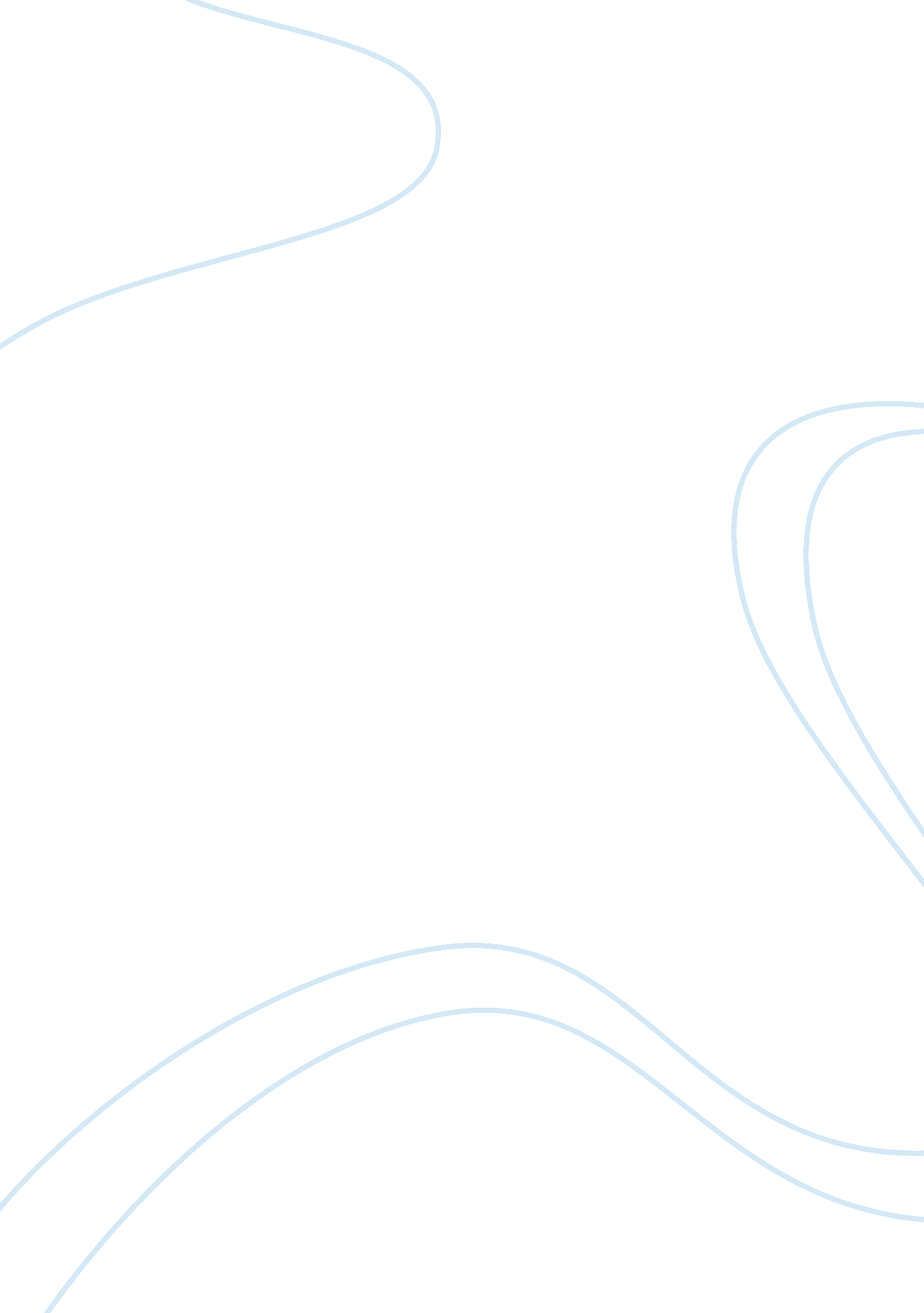 Data sheet the importance of being ear essayArt & Culture, Comedy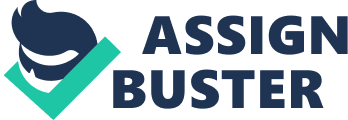 His mother, Jane Francesca Leg, was a poet who did counts sees things that inspired Oscar to write. But Oscar had to earn his success like many others. He graduated fro m Unskilled in 1871, with a Royal School Scholarship to Trinity College in Dublin, where he wrote the Poe m ‘ Raven’ that won the new debate prize for best English verse composed by an Oxford undergraduate. Oaf term he finished school, Oscar moved to London with his friend Frank Miles. During this time he focused on writing poetry; publishing, in 1881, a book of his poems setting him up as an pantomimic writer. Oscar the n went on a lecture tour where he met scholars and figures who inspired and helped him with his writ Eng. On May 29, 1884 he married a wealthy Englishman Constance Lloyd. They had two sons; Cyril ( 1885), and Banyan (1886). He was then hired to run a magazine named ‘ Lady’s World’. His next seven years became the years he went on a writing strike where he published his greatest works: the Happy Prince, And Other Tales, The Importance of being Earnest, Intentions, The Picture of Dorian Grey, and Lady Windjammer ex.’s Fan. The Importance of being Earnest being his most famous play, and The Picture Of Dorian Grey as is most famous Novel ever published. Also during those seven years Oscar had an affair with Lord Alfred Douglas, whose father found out and wrote Oscar a rude meaningful note on the subject. Oscar found it eve rye disturbing and ended up suing Alfred father for libel. The decision to sue his father was a big mistake on Oscar side. The case flipped around on him and he ended up in prison for two years for “ gross mind agency’; for being gay. After Oscar release in 1897 he lived very poorly, but still published one last book, The Ballad of Reading Goal’. It was a book about his experiences while in prison. He died three years later at the age of forty six in Paris, France. These days Oscar Wiled is known for his most famous play and novel. His imprisonment was also an important part in history putting him on the timeliness. These three things are the things that make Oscar wiled. ML Citation: ‘ Bio. Com. Networks Television, n. D. Web. 8 July 2014. . Historical Information about the period of publication: (with ML citation) The Importance of Being Earnest was written in 1893 and 1894. It was later fir SST performed February 14, 1895, and published 1899. During this time France had recover d from the Performance War of 1 8701 871. France had a rapid industrial growth of iron, and crude steep l. And one last important fact about France was French banks invested abroad, The Trans Siberian Railroad being one of the investments. “ WHACK : History of France, The Economy 1 8901 914. WHISK_A : History of France, The Economy 18901914. N. P. , n. D. Web. 8 July 2014. < http://www. zum. de/whkmla/region/france/france18901914ec. html>. Characteristics of the Genre: The social comedy genre is most famous for making its storyline about lies a ND mistaken identities, eating to an ironic ending that makes you laugh about how it all played out. Plot Summary: In act Jack Worthington is a pillar in Hairdresser who has create deed a fake brother named Ernest, who gives him an excuse to leave and do as he pleases every once in a while using Earnest as his name elsewhere. Jack shows up at his best friends house, Algerian, intending to marry Leghorn’s cousin Condoled Fairfax who Jack is in love with. Algerian knows Jack as Earnest, b UT starts to suspect things once he finds that Jacks cigarette case is made out to “ uncle Jack” from “ little C chemic’. Algerian uncovers Jacks lie and Jack comes clean with him telling him about his fake brother and how he plans to kill Earnest because Cecil has been showing interest in him. Jack explains Cecil to Alger non, not Intending to make him interested in her-Condoled and her mother Lady Breakneck arrive. Jack a ND Condoled talk and Jack discovers that she shares his love and that she is fond of his name Earnest an d she would not consider marrying a man who was not named Earnest. Lady Breakneck Interviews Jack t o determine if he is eligible to marry her daughter. She asks about his family background. He explains he ha no idea who his family was and that he was found by a man who adopted him, in a handbag at Victorian T rain Station. Lady Breakneck is shocked and forbids the marriage and her and Condoled leave the house. In Act II, Algerian shows up at Jacks house in the country posing as his brother r Earnest. Meanwhile Jack has said that his brother has died suddenly in Paris. He is angered to find Algerian pretending to be Earnest his supposed to be dead brother, but plays along for his own sake. As Jack changes his clothes, Algerian has fallen in love with Cecil and purposes. He is surprised when he ears that she already considers them to be engaged. After hearing about Earnest she started a fake romance between them. Cecil also expressed that the name Earnest is precious and she wouldn’t mar rye another without that name. Algerian and Jack then search for Dry. Chasuble, the local rector to get Christi Ned to the name Earnest without each other knowing so. Meanwhile Condoled arrives to pay Jack an unexpected visit. Condoled learns about Cecil being “ Mr.. Worthington ward”. She expresses not knowing of Earnests ward. Cecil expresses that she is not Earnests, but his brother, Jacks, and in fact she IS en aged to Earnest. They then become at war with each other trying to convince the other of their wrong DOI Eng. Jack and Algerian arrive. The girls inform the men and Cecil informs Condoled that her fiance is an med jack, and Condoled informs Cecil that her fiance is named Algerian. They demand to know where e Earnest is. Jack admits Earnest is fake. The girls leave the room together. Act Ill is in the same room that the girls left to. The girls confront the boys ABA UT their reasoning for lying. When both of the boys say it was to see them they are forgiven, but the name is still of concern. They hen inform the girls about their christening and all is forgiven. Lady Breakneck arrives and demands to know what is going on. Condoled tells her of her engagement and it is still forbid en. Algerian (her nephew) expresses his engagement to Cecil. Lady Breakneck approves once informed of Icicle’s inheritance once of age. Jack informs Lady Breakneck that as Icicle’s guardian her refuses marriage e until she comes of age at thirty five. She asks him to reconsider. Jack says Cecil will have his consent o once Lady Breakneck gives hers for him and Condoled. She refuses. Dry. Chasuble arrives and mentions Icicle’s governess, Miss Prism. She is sent for and brought in. Miss Prism is recognized as the girl who left Lady Bracelet’s sisters house with a baby and never returned. She demands to know where the baby is. Miss Prism confesses she doesn’t know, she explains she accidentally placed the baby in a handbag who ere she meant to place a manuscript of her novel. It is then discovered that Jack was the baby in the ha indaba. Jack is Lady Bracelet’s sisters son, and Leghorn’s older brother. He is then informed that his christened name was Earnest John, after his father. Jack had been telling the truth. His name is Earn SST and he did have a younger brother. Authors style: The writing of Oscar Wiled in The Importance of Being Earnest is very Knowles gabble. He often uses a twist of words in his characters conversations. Oscar language is written as one w loud speak in the sass’s giving the audience a sort of ancient, special, organized feeling. He also used great theories to help demonstrate the situation present Example demonstrating the authors style: “ The truth is rarely pure and never simple. Modern life would be very tedious if it were either, and modern literature a complete impossibility. ” (Act l, Scene l, 25) Memorable Quotations with an explanation of the significance: 1>” The truth is rarely pure and never simple. ” This Quote is very descriptive of this play. Lying is a very big part throughout t he storyline. The main characters maintain a double identity that leads them to get tangled up I n a lie with the women they intend on marrying. In the end lying is what uncovered the truth about a char cater. It turned out that he was not lying, just got his facts wrong. The truth is not always clear, and it is never simple enough. 2>” elf one plays good music, people don’t listen, and if one plays bad music, pee pile don’t talk. ” This Quote is not exactly connected to the storyline as much as others might be, but it is connected to life in general. When people hear what might come pleasant to the ear they don’t exactly listen as closely and don’t enjoy it as much as they could. When people hear something unpeel asana to the ear, they tend to listen more closely out Of curiosity and embarrassment. In the end Of the play Jack learns of his Christened name; Earnest. When he listens close enough he finds that the well played lie he has been living so comfortably with has been played truthfully and that is why he felt so comfort blew in its presence. 3>” To be natural is such a very difficult pose to keep up. Lady Breakneck says this when she is interviewing Jack to see if he is worthy of marrying her daughter. This applies to her in every aspect. Lady Breakneck is a very proper I add and she acts very ‘ natural’. She seems to be uptight and for her it must be hard to remain the w ay she is. For Lady Breakneck, being natural is hard to keep up, but with every conversation and expression she very well does it. It a terrible thing for a man to find out suddenly that all his life he has be n speaking nothing but the truth. ” In the end of the play it is revealed that there has been truth to the indemnity t hatchback makes up. Jack was originally christened after his biological father as Earnest. Earnest b eying his second identity. To Jacks surprise he has been telling part of a lie, and part of the truth. 5>” Well I can’t eat muffins in a agitated manner. The butter would probably g et on my cuffs. One should always eat muffins quite calmly. It is the only way to eat them. ” Jack is mad at Algerian for the situation he has gotten them into by coming to his house and outing them in a situation where both are deceiving the women they intend t o marry. They both argue over the muffins that are laid out and it is discovered that they both have gone to Dry. Chasuble to be Christened to the name Earnest. Speak frankly. I am not in favor of long engagements. They give people e the opportunity of finding out each others character before marriage, which think is never advisable. ” Back in the days people where engaged sooner than later. The importance of being earnest is a play where people fall in love fast and are engaged even before meeting one another. Engagements area big symbol in this play. 